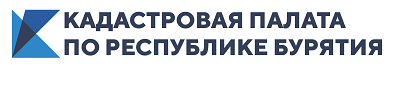 Кадастровая палата по Бурятии провела мастер-класс Школы электронных услуг в онлайн-формате         Специалисты муниципальных образований Закаменского и Окинского районов прослушали мастер-класс Школы электронных услуг Кадастровой палаты по Бурятии в онлайн-формате. Этот проект ориентирован на оказание мастер-класса по использованию электронных информационных сервисов Росреестра. Занятие школы электронных услуг Росреестра при Кадастровой палате по Бурятии проводится каждый последний четверг месяца. На этом занятии представитель ведомства Эржена Батуева рассказала участникам школы о возможностях получения госуслуг Росреестра в электронном виде. В частности, слушателям объяснили о порядке направления в электронном виде заявлений на государственный кадастровый учет или государственную регистрацию прав, запросов о предоставлении сведений, содержащихся в Едином государственном реестре недвижимости. Также на мастер-классе даются разъяснения относительно сервиса «Личный кабинет правообладателя». Сервис позволяет собственнику не только просматривать информацию о принадлежащих ему объектах недвижимости, но и оперативно получать уведомления об изменениях характеристик объектов недвижимости, об ограничении (обременении) прав на объект недвижимости, а также о факте наложения или снятия ареста на имущество. Подать заявку на участие и получить дополнительную информацию можно по телефону: 8(3012) 37-29-90, доб.4071. Занятие школы электронных услуг Росреестра состоится при наборе слушателей в группу от 10 человек. 